ОБРАТНЫЕ ФУНКЦИИНапишем формулу для вычисления площади круга по его радиусу: S = πR2.  Эта формула задает площадь круга S как функцию его радиуса R, т. е. для каждого (положительного) числа R по этой формуле вычисляется площадь круга S. Представим себе, что надо решить обратную задачу: по данной площади  круга S вычислить его радиус. Для этого выразим R через S так: R=Новая формула задает радиус круга R как функцию его площади S. Полученные две функции S — S(R)=К  и  R = R(S) являются примерами взаимно обратных функций.Приведем еще примеры  взаимно обратных функций:у = 2х и  x= у/2.у = х3, х>0, и х=    у >0.у =10х  и  x = lg y.В каждом из указанных примеров соответствие между переменными величинами, задаваемое взаимно обратными функциями, одно и то же. В самом деле, зависимость между радиусом и площадью круга остается одной и той же: записывается ли она в виде S = πR2 или же в виде R= . Точно так же функции у = 2х и  x= у/2 выражают одну и ту же зависимость между у и х.Рассмотрим теперь показательную и логарифмическую функции. Обозначим символом f(х) показательную функцию, a g (x) — логарифмическую функцию:f (x) = ax, g(x) = log a x,где а — заданное число, а>0, а≠1.Решим уравнение ах = у относительно х. По определению логарифма x = log a y. Поменяв в этом равенстве местами х и у, получим логарифмическую функцию у = log a x. Функцию y = log a x называют обратной к функции у = ах. Если из равенства y = log a x найти х, то получим х = ау, а поменяв местами х и у — показательную функцию у = ах. Функцию у = ах называют обратной к функции y = log a x. Поэтому функции f (x) и g(x) называют взаимно обратными.Вообще если функция y = f(x) задана формулой, то для нахождения обратной функции нужно решить уравнение f (х) = у относительно х и затем поменять местами х и у.Если уравнение f(x) = y имеет более чем один корень, то функции, обратной к y = f(x), не существует.Например, функция f(x)=x2 не имеет обратной, так как уравнение х2 = у имеет два корня х1,2= ± для любого у>0. Если функцию у = х2 рассматривать только на промежутке х > 0, то она будет иметь обратную y=, так как уравнение х2 = у при у ≥ 0 имеет только один неотрицательный корень.  Графики взаимно обратных функций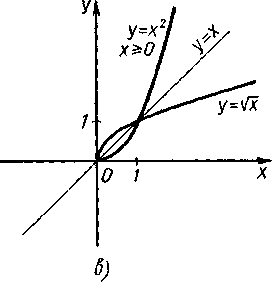 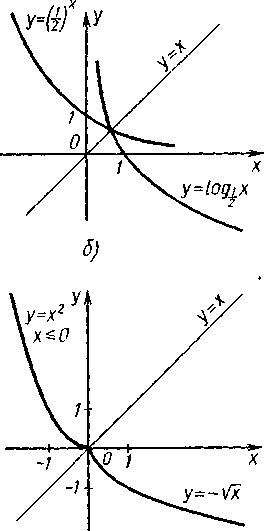 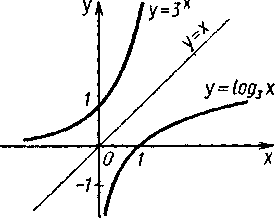 